«Жастар ұйымдарының көшбасшылары үшін ТМД елдеріне тағылымдамалар» жобасы аясында ұйымдастырылатын өңірдегі жас көшбасшыларға арналған байқауӨТІНІМӘлеуметтік немесе әлеуметтік мәселелерді шешуге бағытталған инновациялық жобаларды іске асыру бойынша жұмыс тәжірибесі туралы мәліметтер:Өтінімге мынадай құжаттар қоса берілуге тиіс:ұсыныс хаттар (міндетті);Төлқұжаттың (болмаған жағдайда жеке куәлік) сканерленген нұсқасы (міндетті);түйіндеме (бар болса);жоба немесе үміткер туралы презентация немесе бейнеролик (бар болса);Жеке жетістіктерін растайтын құжаттардың (алғыс хаттар, марапаттар, сертификаттар) сканерленген нұсқасы (бар болса)Өтінім берушінің қолы________________Толтырған күні_______________________* Сауалнаманы өтініш беруші өзі толтырады** Өтініш берушінің жеке деректері тағылымдамадан өту мүмкіндігін беру мақсатында өңделеді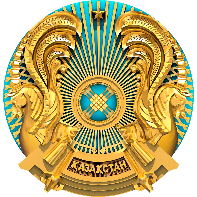 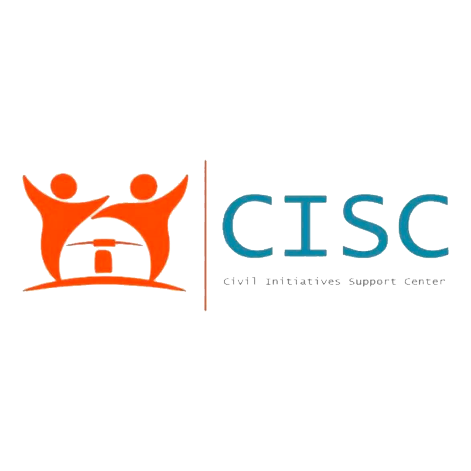 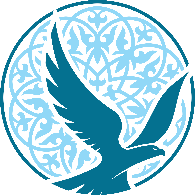 Үміткер туралы мәліметтер:Үміткер туралы мәліметтер:Т.А.Ә.Елді мекен (аудан, қала атауы)Туған күні, айы, жылыТөлқұжат деректері (тегі мен атын латын әріптерімен жазу, төлқұжат нөмірі, жарамдылық мерзімі)Білімі (білім беру мекемесінің атауы және мамандығын көрсету қажет)Оқу орны атауы/ Бітірген жылы /Білімі бойынша мамандығы (оқу орны үшін оқу орнының атауын және курсын көрсету)Жұмыс орны (жұмыс орны үшін – ұйымның атауы және лауазымы)Жеке жетістіктер (марапаттар, сертификаттар, курстар және т.б.)Ұялы телефон (Осы телефон бойынша ұйымдастырушылар сізбен хабарласады)Электронды пошта адресіInstagram, Facebook, Tik-tok әлеуметтік желілеріндегі аккаунттар (іздеуді жеңілдету үшін профильдерге сілтемелерді көрсетіңіз)Қосымша мәліметтер (Сіздің ойыңызша, байқау комиссиясы білуге тиіс кез келген ақпарат, фактілер және басқа да мәліметтер)Тағылымдамаға қажетті мәліметтер:Тағылымдамаға қажетті мәліметтер:Байқауға ұсынған ұйым (топ) туралы ақпарат (үміткердің топтағы рөлі, қызметі мен жетістіктерін көрсете отырып)Неліктен сіз тағылымдамадан өткіңіз келеді?Тағылымдамадан алған тәжірибеңізді қалай қолдануды жоспарлайсыз?№Жобаның атауы, мақсаттары, міндеттері, мазмұныІске асыру мерзіміҚол жеткізілген нәтижелер12